REGULAMIN Organizatorzy FestiwaluStarostwo Powiatowe we Włodawie, Włodawskie Stowarzyszenie KulturalneInstytucje wspierająceMłodzieżowy Dom Kultury we Włodawie, Włodawski Dom Kultury  Cele FestiwaluKrzewienie kultury i zachowanie tradycji ludowych.Kultywowanie tradycji bożonarodzeniowych związanych z kolędowaniem, prezentacja kolęd i szczodrywek charakterystycznych dla tradycji pogranicza 
ze szczególnym uwzględnieniem wielokulturowości powiatu włodawskiego.Wzajemna prezentacja dorobku kulturowego, wymiana doświadczeń, poznanie 
i integracja środowisk wielokulturowych.Popularyzacja tradycji śpiewania kolęd w wyrażaniu religijności narodów.Uczestnicy FestiwaluFestiwal Kolęd i Szczodrywek nad Bugiem Włodawa 2020 ma formułę otwartego konkursu skierowanego do zespołów wokalnych i wokalno-instrumentalnych z Polski, Białorusi i Ukrainy.Festiwal odbywa się w dwóch etapach:etap I – eliminacje uczestników na podstawie zgłoszeń  na nośniku elektronicznym (płyta CD, pendrive, plik mp3),etap II – przegląd konkursowy zespołów zakwalifikowanych w I etapie.W przeglądzie konkursowym Festiwalu nie mogą uczestniczyć laureaci 
I miejsca z roku poprzedniego. Mogą oni wystąpić z krótkim koncertem (do 30 min.) jako goście Festiwalu  roku bieżącego (po wcześniejszym zgłoszeniu Organizatorom w terminie do 30 listopada 2019 r.).  Zasady uczestnictwaKażdy zespół przygotowuje nagranie dwóch kolęd - jedną kolędę w języku polskim, drugą w języku ukraińskim, białoruskim lub gwarą chachłacką.Czas wykonania utworów nie może przekroczyć 10 minut.            Zgłoszenie udziału w Festiwalu polega na przesłaniu czytelnie wypełnionej karty zgłoszenia w wersji elektronicznej lub papierowej oraz nagrania dwóch zgłoszonych kolęd na nośniku elektronicznym.Kartę zgłoszenia wraz z nagraniem należy przesłać w nieprzekraczalnym terminie do 30 listopada 2019 r. na adres: Starostwo Powiatowe we Włodawie, 22-200 Włodawa, Al. J. Piłsudskiego 24 lub elektronicznie na adres: kultura@powiat.wlodawa.plFormularz Karty zgłoszenia stanowi Załącznik nr 1 do niniejszego Regulaminu i jest dostępny na stronie internetowej powiatu włodawskiego w zakładce Festiwal Kolęd i Szczodrywek nad Bugiem Włodawa 2020.Zgłoszenia złożone w innej formie niż określono w punkcie 3 nie zostaną uwzględnione. O przyjęciu zgłoszenia decyduje data stempla pocztowego lub wpływu na wskazaną w p. 4 skrzynkę elektroniczną.Eliminacje Eliminacje odbędą się na podstawie nadesłanego materiału z nagraniem dwóch kolęd zgłoszonych na festiwal.Płyta CD lub plik z nagraniem musi być opisany – zespół wykonujący, tytuły kolęd, długość nagrania.Informacja o uczestnikach zakwalifikowanych do II etapu zostanie ogłoszona przez Organizatora Festiwalu na stronie internetowej Starostwa w zakładce Festiwalu najpóźniej do 20 grudnia 2019 r.    Kryteria oceny i nagrodyJury oceniać będzie: zgodność z tradycją, cechy gwarowe, walory głosowe, muzykalność, interpretację, poziom artystyczny prezentacji i ogólny wyraz artystyczny.Jury szczególnie będzie brało pod uwagę prezentacje rzadko wykonywanych kolęd, mniej znanych i zapomnianych.Uczestnicy oceniani będą w następujących kategoriach: zespoły  wokalne a cappella,zespoły wokalne z akompaniamentem (akompaniament własny lub półplayback),zespoły wokalno-instrumentalne.W poszczególnych kategoriach zostaną przyznane nagrody i wyróżnienia. Wszyscy uczestnicy zostaną uhonorowani pucharami i dyplomami, a dla laureatów Festiwalu przewidziane są nagrody.Termin i miejsceFestiwal Kolęd i Szczodrywek nad Bugiem Włodawa 2020 odbędzie się 25 stycznia 2020 r. we Włodawskim Domu Kultury, Al. J. Piłsudskiego 10. Przepisy ogólneZgłoszenie do udziału w Festiwalu jest równoznaczne z akceptacją niniejszego Regulaminu.Rezygnacja z udziału w Festiwalu winna być zgłoszona Organizatorom najpóźniej do 3 stycznia 2020 roku.Dojazd zespołów odbywa się na koszt własny. Organizator zapewnia sprzęt nagłaśniający, pomoc techniczną i akustyczną. Wszystkim uczestnikom zapewniamy obiad, dla zespołów zagranicznych bezpłatne zakwaterowanie.Dodatkowych informacji na temat organizacji Festiwalu udziela Wydział Edukacji 
i Polityki Społecznej tel. 82/ 572 15 10 wew. 131 lub 133.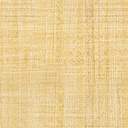 